	                   Východočeské soutěže                            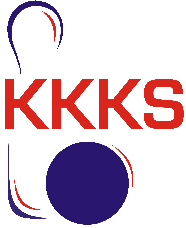 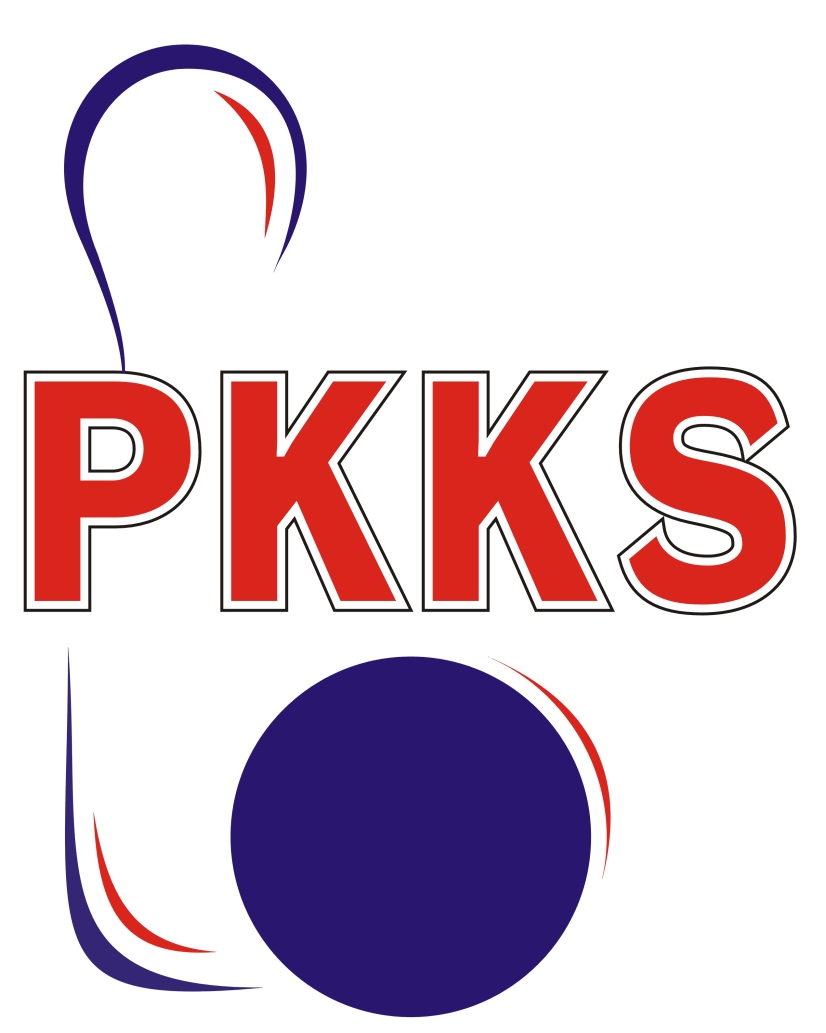                                                                   skupina C                                           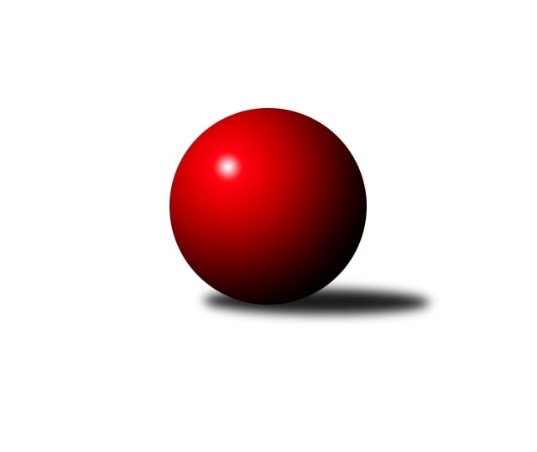 Č.2Ročník 2023/2024	22.9.2023Nejlepšího výkonu v tomto kole: 1726 dosáhlo družstvo: KK Vysoké Mýto CVýchodočeská soutěž skupina C 2023/2024Výsledky 2. kolaSouhrnný přehled výsledků:KK Vysoké Mýto C	- TJ Tesla Pardubice D	12:0	1726:1563		21.9.KK Svitavy C	- SK Solnice B	2:10	1680:1696		21.9.TJ Jiskra Hylváty C	- SK Rybník B	8:4	1496:1449		21.9.TJ Tesla Pardubice B	- SKK Přelouč B	10:2	1623:1534		22.9.Tabulka družstev:	1.	SK Solnice B	2	2	0	0	22 : 2 	 1713	4	2.	KK Vysoké Mýto C	2	2	0	0	20 : 4 	 1672	4	3.	TJ Tesla Pardubice B	2	2	0	0	20 : 4 	 1524	4	4.	TJ Jiskra Hylváty C	1	1	0	0	8 : 4 	 1496	2	5.	KK Svitavy C	1	0	0	1	2 : 10 	 1680	0	6.	TJ Tesla Pardubice D	1	0	0	1	0 : 12 	 1563	0	7.	SKK Přelouč B	2	0	0	2	6 : 18 	 1542	0	8.	SKK Třebechovice p/O B	1	0	0	1	0 : 12 	 1459	0	9.	SK Rybník B	2	0	0	2	6 : 18 	 1393	0Podrobné výsledky kola:	 KK Vysoké Mýto C	1726	12:0	1563	TJ Tesla Pardubice D	Jaroslav Polanský	 	 212 	 202 		414 	 2:0 	 377 	 	189 	 188		Jiří Brabec	Jiří Zvejška	 	 229 	 210 		439 	 2:0 	 384 	 	195 	 189		Hana Krumlová	Pavel Doležal	 	 202 	 215 		417 	 2:0 	 396 	 	204 	 192		Jiří Turek	Tomáš Brzlínek	 	 217 	 239 		456 	 2:0 	 406 	 	205 	 201		Ivana Brabcovározhodčí: Josef LedajaksNejlepší výkon utkání: 456 - Tomáš Brzlínek	 KK Svitavy C	1680	2:10	1696	SK Solnice B	Ladislav Češka	 	 232 	 251 		483 	 2:0 	 373 	 	174 	 199		Vít Jireš	Lubomír Bačovský	 	 190 	 199 		389 	 0:2 	 461 	 	236 	 225		Petr Kosejk	Iva Jetmarová	 	 207 	 185 		392 	 0:2 	 420 	 	179 	 241		Václav Balous	Petr Leinweber	 	 220 	 196 		416 	 0:2 	 442 	 	220 	 222		Pavel Dymákrozhodčí: Lubomír BačovskýNejlepší výkon utkání: 483 - Ladislav Češka	 TJ Jiskra Hylváty C	1496	8:4	1449	SK Rybník B	Pavel Strnad	 	 182 	 196 		378 	 2:0 	 356 	 	170 	 186		Jiří Šafář	Andrea Komprsová	 	 179 	 168 		347 	 0:2 	 359 	 	185 	 174		Milan Pustaj	Jiří Komprs	 	 215 	 200 		415 	 2:0 	 374 	 	188 	 186		Jan Suchý	Imamaddin Babayev	 	 168 	 188 		356 	 0:2 	 360 	 	182 	 178		Jan Herrmanrozhodčí: Jan VenclNejlepší výkon utkání: 415 - Jiří Komprs	 TJ Tesla Pardubice B	1623	10:2	1534	SKK Přelouč B	Milan Novák	 	 187 	 225 		412 	 0:2 	 418 	 	176 	 242		Jaroslav Havlas	Martina Nováková	 	 172 	 195 		367 	 2:0 	 351 	 	175 	 176		Stanislav Škopek	Jana Bulisová	 	 217 	 209 		426 	 2:0 	 368 	 	204 	 164		Vendelín Škuta	Miloslav Vaněk	 	 242 	 176 		418 	 2:0 	 397 	 	198 	 199		Josef Suchomelrozhodčí: Martina NovákováNejlepší výkon utkání: 426 - Jana BulisováPořadí jednotlivců:	jméno hráče	družstvo	celkem	plné	dorážka	chyby	poměr kuž.	Maximum	1.	Ladislav Češka 	KK Svitavy C	483.00	307.0	176.0	2.0	1/1	(483)	2.	Tomáš Brzlínek 	KK Vysoké Mýto C	454.50	308.5	146.0	3.5	2/2	(456)	3.	Pavel Dymák 	SK Solnice B	440.50	321.5	119.0	8.5	2/2	(442)	4.	Petr Kosejk 	SK Solnice B	439.50	301.0	138.5	10.0	2/2	(461)	5.	Václav Balous 	SK Solnice B	432.50	290.0	142.5	11.5	2/2	(445)	6.	Jaroslav Polanský 	KK Vysoké Mýto C	423.00	287.0	136.0	7.0	2/2	(432)	7.	Petr Leinweber 	KK Svitavy C	416.00	295.0	121.0	7.0	1/1	(416)	8.	Jiří Komprs 	TJ Jiskra Hylváty C	415.00	292.0	123.0	9.0	1/1	(415)	9.	Oldřich Motyčka 	SKK Třebechovice p/O B	408.00	303.0	105.0	9.0	1/1	(408)	10.	Jaroslav Havlas 	SKK Přelouč B	406.50	286.5	120.0	10.0	2/2	(418)	11.	Ivana Brabcová 	TJ Tesla Pardubice D	406.00	275.0	131.0	5.0	1/1	(406)	12.	Vít Jireš 	SK Solnice B	400.50	283.0	117.5	9.5	2/2	(428)	13.	Miloslav Vaněk 	TJ Tesla Pardubice B	399.50	280.0	119.5	8.5	2/2	(418)	14.	Josef Suchomel 	SKK Přelouč B	396.50	280.5	116.0	8.5	2/2	(397)	15.	Jiří Turek 	TJ Tesla Pardubice D	396.00	292.0	104.0	14.0	1/1	(396)	16.	Iva Jetmarová 	KK Svitavy C	392.00	276.0	116.0	7.0	1/1	(392)	17.	Lubomír Bačovský 	KK Svitavy C	389.00	286.0	103.0	11.0	1/1	(389)	18.	Milan Novák 	TJ Tesla Pardubice B	385.50	277.0	108.5	9.0	2/2	(412)	19.	Hana Krumlová 	TJ Tesla Pardubice D	384.00	287.0	97.0	15.0	1/1	(384)	20.	Pavel Strnad 	TJ Jiskra Hylváty C	378.00	281.0	97.0	12.0	1/1	(378)	21.	Jiří Brabec 	TJ Tesla Pardubice D	377.00	271.0	106.0	9.0	1/1	(377)	22.	Jan Suchý 	SK Rybník B	372.50	272.5	100.0	8.0	2/2	(374)	23.	Stanislav Škopek 	SKK Přelouč B	369.50	266.0	103.5	16.0	2/2	(388)	24.	Vendelín Škuta 	SKK Přelouč B	369.50	269.5	100.0	15.0	2/2	(371)	25.	Petr Březina 	SKK Třebechovice p/O B	367.00	279.0	88.0	18.0	1/1	(367)	26.	Martina Nováková 	TJ Tesla Pardubice B	364.00	272.0	92.0	17.0	2/2	(367)	27.	Lenka Peterová 	SKK Třebechovice p/O B	362.00	291.0	71.0	19.0	1/1	(362)	28.	Imamaddin Babayev 	TJ Jiskra Hylváty C	356.00	259.0	97.0	20.0	1/1	(356)	29.	Milan Pustaj 	SK Rybník B	350.00	268.0	82.0	14.0	2/2	(359)	30.	Andrea Komprsová 	TJ Jiskra Hylváty C	347.00	257.0	90.0	13.0	1/1	(347)	31.	Jiří Šafář 	SK Rybník B	339.00	244.0	95.0	12.5	2/2	(356)	32.	Zdeněk Zahálka 	SKK Třebechovice p/O B	322.00	260.0	62.0	22.0	1/1	(322)		Jiří Zvejška 	KK Vysoké Mýto C	439.00	304.0	135.0	5.0	1/2	(439)		Jana Bulisová 	TJ Tesla Pardubice B	426.00	293.0	133.0	7.0	1/2	(426)		Pavel Doležal 	KK Vysoké Mýto C	417.00	303.0	114.0	13.0	1/2	(417)		Michal Jasanský 	KK Vysoké Mýto C	367.00	278.0	89.0	16.0	1/2	(367)		Ondřej Pecza 	KK Vysoké Mýto C	366.00	264.0	102.0	15.0	1/2	(366)		Jan Herrman 	SK Rybník B	360.00	280.0	80.0	15.0	1/2	(360)		Patricie Hubáčková 	TJ Tesla Pardubice B	323.00	228.0	95.0	12.0	1/2	(323)		Pavel Renza 	SK Rybník B	303.00	206.0	97.0	13.0	1/2	(303)Sportovně technické informace:Starty náhradníků:registrační číslo	jméno a příjmení 	datum startu 	družstvo	číslo startu
Hráči dopsaní na soupisku:registrační číslo	jméno a příjmení 	datum startu 	družstvo	Program dalšího kola:3. kolo25.9.2023	po	17:00	TJ Tesla Pardubice D - TJ Tesla Pardubice B	27.9.2023	st	19:30	SKK Přelouč B - TJ Jiskra Hylváty C				SK Rybník B - -- volný los --	29.9.2023	pá	17:00	SKK Třebechovice p/O B - KK Svitavy C	Nejlepší šestka kola - absolutněNejlepší šestka kola - absolutněNejlepší šestka kola - absolutněNejlepší šestka kola - absolutněNejlepší šestka kola - dle průměru kuželenNejlepší šestka kola - dle průměru kuželenNejlepší šestka kola - dle průměru kuželenNejlepší šestka kola - dle průměru kuželenNejlepší šestka kola - dle průměru kuželenPočetJménoNázev týmuVýkonPočetJménoNázev týmuPrůměr (%)Výkon1xLadislav ČeškaSvitavy C4831xLadislav ČeškaSvitavy C118.844831xPetr KosejkSolnice B4611xPetr KosejkSolnice B113.434612xTomáš BrzlínekV. Mýto C4562xTomáš BrzlínekV. Mýto C112.274562xPavel DymákSolnice B4421xJiří KomprsHylváty C108.94151xJiří ZvejškaV. Mýto C4392xPavel DymákSolnice B108.754421xJana BulisováPardubice B4261xJiří ZvejškaV. Mýto C108.09439